No.	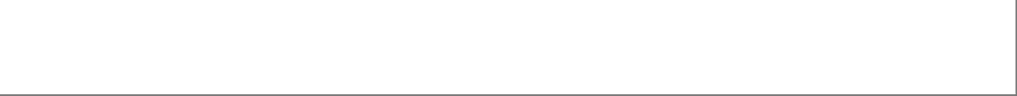 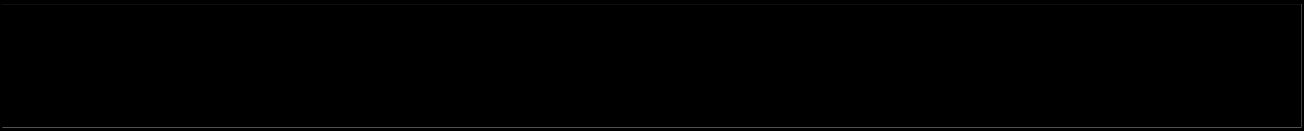 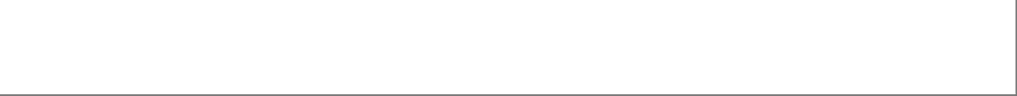 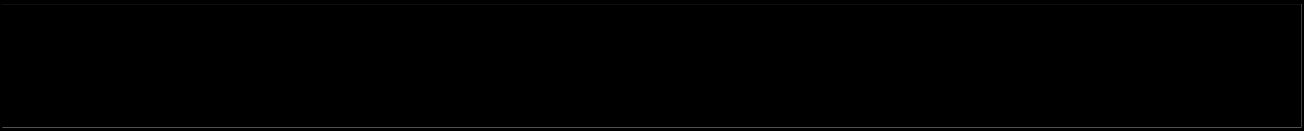 総合事務局宛にメール添付、FAX もしくは郵送にてお申し込みください。JGCC19@g-marketing.co.jp 	年	⽉	⽇貴社名ご住所	〒部署名ご担当者名TEL :	FAX :E-mail :リンク先 URL 